БОЙРОК                                                                        РАСПОРЯЖЕНИЕ06 сентябрь 2018 йыл                           № 19                   06 сентября 2018 годаО назначении лиц, уполномоченных осуществлять электронный документооборот с использованием электронной подписи         В целях обеспечения исполнения единого порядка обмена электронными документами в системе удаленного финансового документооборота Федерального казначейства и в соответствии с правилами электронного документооборота в информационной системе Управления Федерального казначейства по Республике Башкортостан:1.Назначить Сафина Фидуса Ваисовича, Зарипову Эльвиру Ильшатовну уполномоченными осуществлять электронный документооборот в системе удаленного финансового документооборота Федерального казначейства (далее - СУФД).2.Наделить Сафину Фидусу Ваисовичу, Зариповой Эльвире Ильшатовне правом электронной подписи документов, согласно закрепленным функциям, в соответствии с таблицей:3.Возложить на лиц, уполномоченных осуществлять электронный документооборот в СУФД и наделенных правом электронной подписи, персональную ответственность за безопасность ключевой информации, ее сохранность, неразглашение и нераспространение.4.Назначить ответственным за организацию и обеспечение бесперебойной эксплуатации программно - технических средств  автоматизированных рабочих мест, предназначенных для подключения к СУФД Зарипову Э.И.		5. Контроль за исполнением настоящего распоряжения оставляю за собой.Глава сельского поселения Кшлау-Елгинский сельсоветмуниципального района Аскинский районРеспублики Башкортостан Ф.В.СафинБАШҠОРТОСТАН РЕСПУБЛИКАҺЫАСҠЫН  РАЙОНЫ   МУНИЦИПАЛЬ РАЙОНЫНЫҢҠЫШЛАУЙЫЛҒА АУЫЛ  СОВЕТЫ АУЫЛ  БИЛӘМӘҺЕ ХӘКИМИӘТЕ452885,Ҡышлауйылға ауылы, Мәктәпурамы, 5тел.: (34771) 2-44-35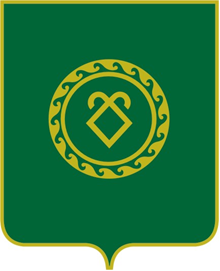 АДМИНИСТРАЦИЯСЕЛЬСКОГО ПОСЕЛЕНИЯКШЛАУ-ЕЛГИНСКИЙ СЕЛЬСОВЕТМУНИЦИПАЛЬНОГО РАЙОНААСКИНСКИЙ РАЙОН РЕСПУБЛИКИ  БАШКОРТОСТАН  452885, .д.Кшлау-Елга, ул.Школьная , 5тел.: (34771) 2-44-35№п/пФ.И.ОДолжностьФормализованная должность1Сафин Фидус ВаисовичГлава сельского поселенияРуководитель2Зарипова Эльвира ИльшатовнаУправляющий деламиГлавный бухгалтер3Сафин Фидус ВаисовичГлава сельского поселенияОперационист